SURAT PERNYATAAN ORISINALITAS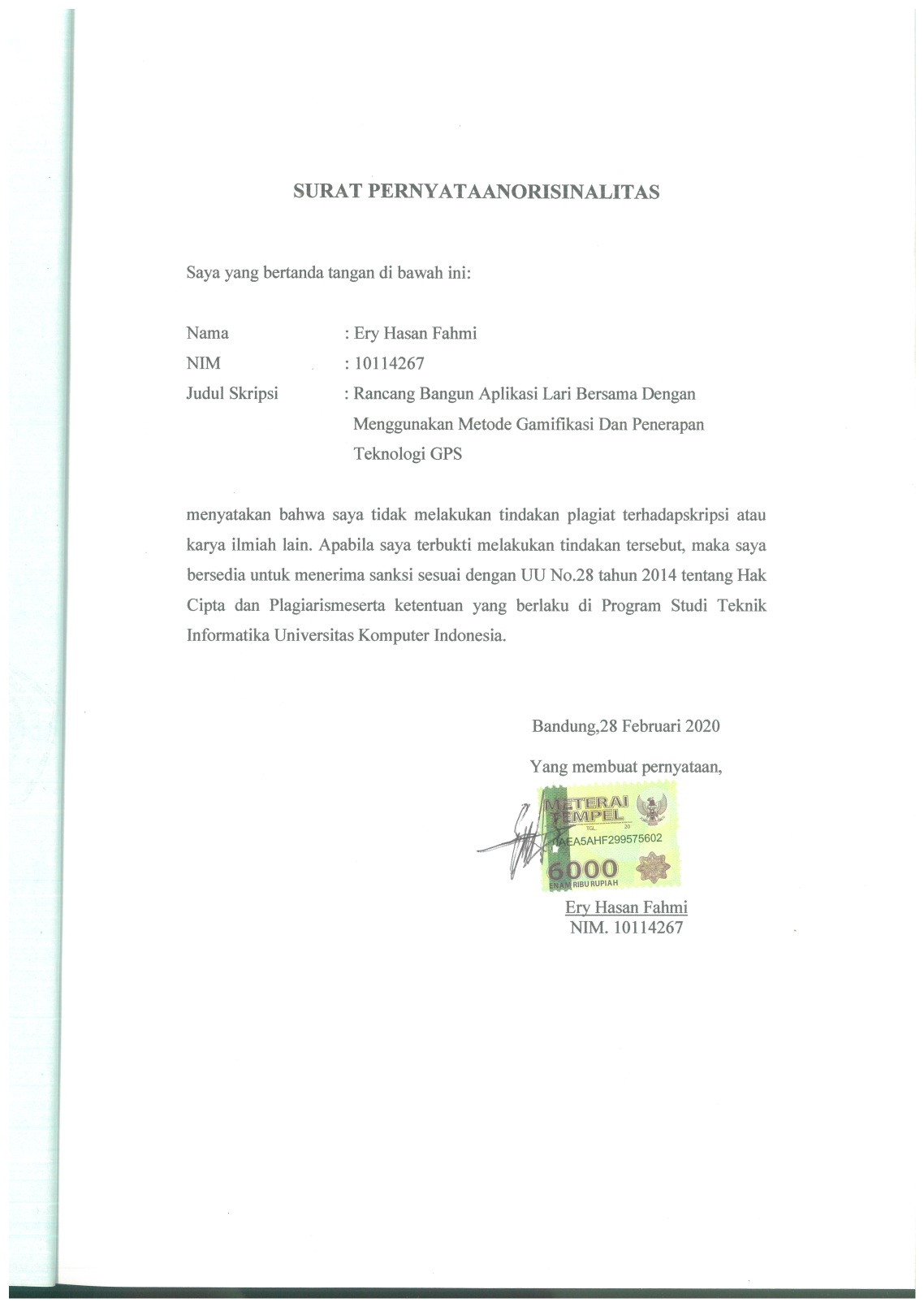 